Northern Football Netball League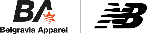 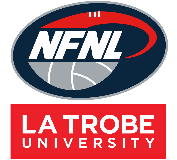 Female Jumper Order Form - Season 2024 Collection Method: Please type here:Jumper Sponsor Details: 							Please note: Right chest is for NFNL logo onlySeniors Jumper Style: Please type jumper and neck style here:			       Please note: Only one jumper style per formJuniors Jumper Style: Please type jumper and neck style here:		Order (write jumper number below):Notes:Club logos require approval from the NFNLColour matching must be completed before order is processedOrder is NOT confirmed until club obtain receipt from the NFNLIf delivery is selected, someone must be present at address to sign for goodsPlease allow up to six (6) weeks for production of your orderSend completed forms to Kylie White at kwhite@nfnl.org.auClubContact Name Contact EmailContact Number Date SubmittedDate RequiredNFNL Order Number (OFFICE USE ONLY)NFNL Order Number (OFFICE USE ONLY)Collect from Belgravia- New BalanceCollect from Belgravia- New BalanceDelivery (flat $35 courier fee)Delivery address if applicableLeft ChestBack Below NumberBack Above NumberOtherStandard 
Standard 
Elite
Elite
Standard Reversible (BA)Standard Reversible (BA)Elite Reversible (NB)
Elite Reversible (NB)
Short Sleeve$67.69inc GSTShort Sleeve$79.63 inc GSTShort Sleeve$100.57incGSTShort Sleeve$125.71 inc GSTLong Sleeve$74.46 inc GSTLong Sleeve$86.19 inc GSTLong Sleeve$110.24 in GSTLong Sleeve$125.71 inc GSTStandard Junior Standard Junior Elite Junior Elite Junior Short Sleeve$67.79 inc GSTShort Sleeve$79.63 inc GSTLong Sleeve$74.46 inc GSTLong Sleeve$86.19 inc GSTSHORT SLEEVETOTALSize 8 (junior)Size 10 (junior)Size 12 (junior)Size 14 (junior)XSSMLXL2XLOtherTOTALLONG SLEEVETOTALSize 8 (junior)Size 10 (junior)Size 12 (junior)Size 14 (junior)XSSMLXL2XLOtherTOTAL